عقد توريد خرسانة عقد توريد أسمنت عقد توريد حديد مسلح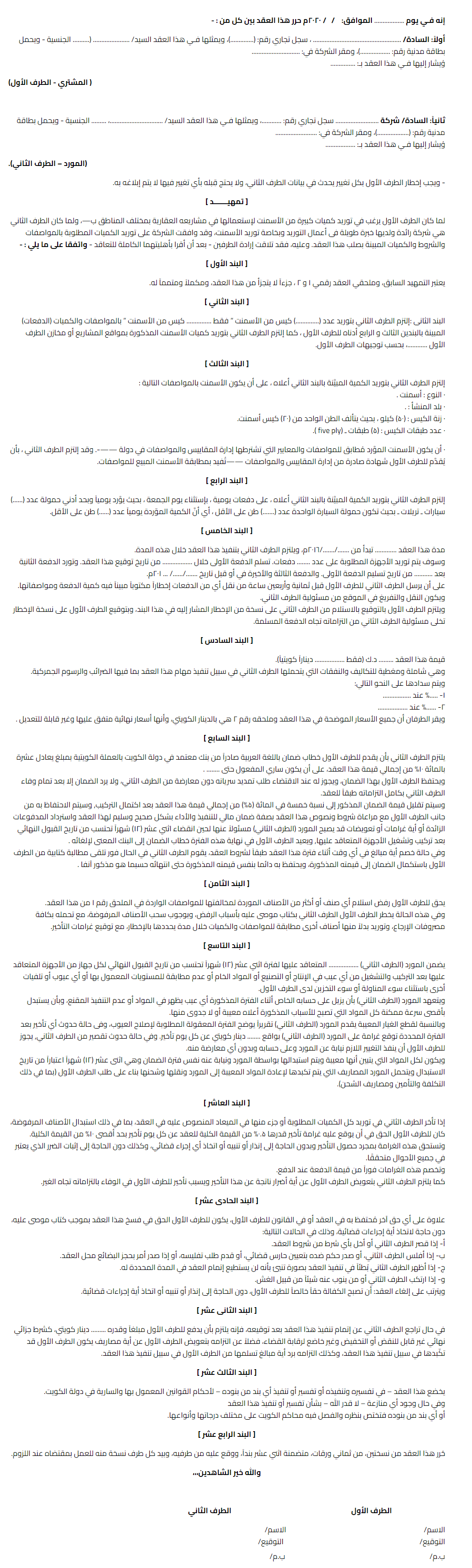 